COMMUNITY, ARTS AND NIGHTTIME ECONOMY COMMITTEE MINUTES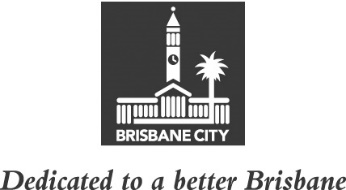 MEETING HELD ON TUESDAY 2 NOVEMBER 2021AT 10.45AMCOMMITTEE MEETING ROOMS 1 AND 3, LEVEL 2,CITY HALLMEMBERS PRESENT:Councillor Vicki Howard (Civic Cabinet Chair), Councillor Sandy Landers (Deputy Chair), and Councillors Peter Cumming, James Mackay and Steven Toomey. OTHERS PRESENT:Charlie Cush, Chief Executive Officer, Brisbane Festival;  Louise Bezzina, Artistic Director, Brisbane Festival; Krysten Booth, Manager, Connected Communities, Lifestyle and Community Services; Simon Alexander, Creative Communities Manager, Connected Communities; Lara Coutts, Senior Environmental Management Officer, Environmental Management Team, Community Standards, Compliance and Regulatory Services,  Lifestyle and Community Services; Victor Hasa, Policy Liaison Officer, Civic Cabinet Chair’s Office, Community, Arts and Nighttime Economy Committee; and Victor Tan, Council and Committee Coordinator, Council and Committee Liaison Office, Governance, Council and Committee Services, City Administration and Governance.APOLOGY:	An apology was submitted on behalf of Councillor Steve Griffiths and he was granted a leave of absence from the meeting on the motion of the Civic Cabinet Chair, Councillor Vicki Howard.MINUTES:The Minutes of the meeting held on 26 October 2021, copies of which had been forwarded to each Councillor, were presented and taken as read and confirmed on the motion of the Civic Cabinet Chair, Councillor Vicki Howard.056	OTHER BUSINESSThe following matter was also considered by the Committee, and the decision reached was fully set out in the Committee’s report to Council:Committee presentation – Brisbane Festival: Brightly Brisbane.CONFIRMED THIS			DAY OF				2021..........................................CIVIC CABINET CHAIR